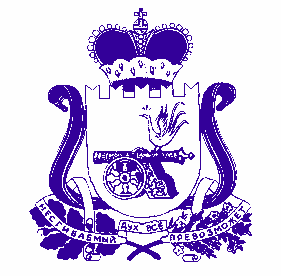 АДМИНИСТРАЦИЯ   ТУМАНОВСКОГО СЕЛЬСКОГО ПОСЕЛЕНИЯВЯЗЕМСКОГО РАЙОНА  СМОЛЕНСКОЙ  ОБЛАСТИ П О С Т А Н О В Л Е Н И ЕВ соответствии со статьей 179 Бюджетного кодекса Российской Федерации, Федеральным законом от 06 октября 2003 г. № 131-ФЗ «Об общих принципах организации местного самоуправления в Российской Федерации», руководствуясь Уставом Тумановского сельского поселения Вяземского района Смоленской области,Администрация Тумановского сельского поселения Вяземского района Смоленской области п о с т а н о в л я е т:1. Утвердить Порядок и сроки представления, рассмотрения и оценки предложений заинтересованных лиц о включении дворовой территории и мест массового посещения граждан в муниципальную программу «Формирование современной городской среды на территории Тумановского сельского поселения Вяземского района Смоленской области на  2018 - 2022 годы » согласно приложению №1; № 2.2.  Настоящее постановление вступает в силу с момента его подписания.3. Данное постановление разместить на официальном сайте Администрации Тумановского сельского поселения Вяземского района Смоленской области в сети Интернет (тумановское.рф).4.  Контроль за исполнением настоящего постановления оставляю за собой.Глава   муниципального образованияТумановского сельского поселенияВяземского района   Смоленской области                                          М.Г. ГущинаПОРЯДОК И СРОКИпредставления, рассмотрения и оценки предложений заинтересованных лиц о включении дворовой территории и мест массового посещения граждан в муниципальную программу «Формирование современной городской среды на территории Тумановского сельского поселения Вяземского  района Смоленской области на 2018-2022 годы»1. Общие положения1.1. В соответствии со статьей 179 Бюджетного кодекса Российской Федерации, Федеральным законом от 06.10.2003 г. № 131-ФЗ «Об общих принципах организации местного самоуправления в Российской Федерации», Уставом Тумановского сельского  поселения Вяземского района Смоленской области, в целях представления, рассмотрения и оценки предложений заинтересованных лиц о включении дворовой территории и мест массового посещения граждан в муниципальную программу «Формирование современной городской среды на территории Тумановского сельского поселения Вяземского района Смоленской области на 2018-2022 годы» (далее – Программа).1.2. В обсуждении проекта принимают участие граждане, проживающие на территории Тумановского сельского поселения Вяземского района Смоленской области.1.3. Минимальный перечень видов работ по благоустройству дворовых территорий многоквартирных домов:- ремонт дворовых проездов;- обеспечение освещения дворовых территорий;- установка скамеек, урн для мусора. Перечень дополнительных видов работ по благоустройству дворовых территорий:- оборудование детских и (или) спортивных площадок;- оборудование автомобильных парковок;- озеленение территорий,1.4. Результаты внесенных предложений носят рекомендательный характер.2. Формы участия граждан в обсуждении2.1. Заявки представителей заинтересованных лиц, уполномоченных на представление предложений о включении дворовой территории и мест массового посещения граждан в Программу, подаются в письменной форме  или в форме электронного обращения, согласно приложению № 2  к настоящему Порядку. 3. Порядок  и сроки внесения гражданами предложений3.1. Представленные для рассмотрения и оценки предложения заинтересованных лиц о включении дворовой территории и мест массового посещения граждан в муниципальную программу  на  2018 г. принимаются до 14.12.2017 года.3.2. Представленные для рассмотрения и оценки предложения заинтересованных лиц о включении дворовой территории и мест массового посещения граждан в  Программу принимаются от представителей (избранных согласно протоколу общего собрания) указанной дворовой территории. Одновременно с предложениями представляется протокол общего собрания собственников помещений в каждом многоквартирном доме, содержащий следующую информацию:- решение о включении дворовой территории или  мест массового посещения граждан в муниципальную программу;- перечень работ по благоустройству  территории, сформированный исходя из минимального перечня работ по благоустройству;- перечень работ по благоустройству дворовой территории и мест массового посещения граждан, сформированный исходя из дополнительного перечня работ по благоустройству (в случае принятия такого решения заинтересованными лицами);- форма и доля финансового и (или) трудового участия заинтересованных лиц в реализации мероприятий по благоустройству данных территорий;- условие о включении/не включении в состав общего имущества в многоквартирном доме оборудования, иных материальных объектов, установленных на дворовой территории в результате реализации мероприятий по ее благоустройству в целях осуществления последующего содержания указанных объектов в соответствии с требованиями законодательства Российской Федерации. Дополнительно к этому решению собственники помещений в многоквартирном доме вправе принять решение о включении в состав общего имущества в многоквартирном доме земельного участка, на котором расположен многоквартирный дом, границы которого не определены на основании данных государственного кадастрового учета на момент принятия данного решения. - избранный представитель (представители) заинтересованных лиц, уполномоченных на представление предложений, согласование дизайн-проекта благоустройства территорий, а также на участие в контроле, в том числе промежуточном, и приемке работ по благоустройству дворовой территории.3.3. Предложения принимаются Администрацией Тумановского сельского поселения Вяземского района Смоленской области в рабочие дни с 8.30 часов до 15.30 часов (перерыв с 13.00 ч. до 14-00 ч) по адресу: Смоленская область, Вяземский район, п. Туманово, ул. Почтовая, д. 6. Телефон для справок: 8(48131) 3-71-75.Порядок рассмотрения предложений граждан4.1. Для обобщения и оценки предложений заинтересованных лиц о включении дворовой территории и мест массового посещения граждан в муниципальную программу постановлением Администрации Тумановского сельского поселения Вяземского  района Смоленской области создается Общественная комиссия, в состав которой включаются представители Администрации Тумановского сельского поселения Вяземского  района Смоленской области и представители Совета депутатов Тумановского сельского поселения Вяземского района Смоленской области. 4.2. Предложения граждан, поступающие в общественную комиссию, подлежат обязательной регистрации.4.3. Представленные для рассмотрения и оценки предложения заинтересованных лиц о включении дворовой территории в муниципальную программу, поступившие с нарушением порядка, срока и формы подачи предложений, по решению Общественной комиссии могут быть оставлены без рассмотрения.4.4. По итогам рассмотрения каждого из поступивших предложений Общественная комиссия принимает решение о рекомендации его к принятию либо отклонению.4.5. По окончании принятия представленных для рассмотрения и оценки предложений заинтересованных лиц о включении дворовой территории и мест массового посещения граждан  в муниципальную программу, Общественная комиссия готовит заключение.Заключение содержит следующую информацию: - общее количество поступивших предложений; - количество и содержание поступивших предложений оставленных без рассмотрения;- содержание предложений рекомендуемых к отклонению;- содержание предложений рекомендуемых для одобрения. Представленные для рассмотрения и оценки предложения заинтересованных лиц о включении дворовой территории и мест массового посещения граждан   в муниципальную программу по результатам заседания Общественной комиссии включаются в проект муниципальной программы для общественного обсуждения. 4.7. Представители заинтересованных лиц, уполномоченные на представление предложений, согласование дизайн-проекта благоустройства дворовой территории, а также на участие в контроле, в том числе промежуточном, и приемке работ по благоустройству территорий, вправе участвовать при их рассмотрении в заседаниях общественной комиссии.4.8. По просьбе представителей заинтересованных лиц, уполномоченных на представление предложений направивших письменные предложения о включении дворовой территории или мест массового посещения граждан   в муниципальную программу, им в письменной или устной форме сообщается о результатах рассмотрения их предложений.ПРЕДЛОЖЕНИЯ
о включении дворовой территории в муниципальную программу «Формирование современной городской среды на территории Тумановского сельского поселения Вяземского района Смоленской области на 2018-2022 годы»Фамилия, имя, отчество (полностью) ________________________________________________________________Контактный телефон________________________________________________________________Адрес электронной почты          ________________________________________________________________Адрес дома________________________________________________________________Количество этажей в вашем доме_______________________________________________________________Количество подъездов в вашем доме________________________________________________________________Укажите номера близлежащих домов, формирующих дворовую территорию (если такие имеются)________________________________________________________________________________________________________________________________________________________________________________________________________________________________________________________________Укажите обслуживающую организацию вашего дома (управляющую компанию, домоуправление, ТСЖ, жилищный кооператив) ________________________________________________________________________________________________________________________________________________________________________________________________________________________________________________________________Есть ли в вашем доме инициативная группа жителей, готовая заниматься вопросами наведения порядка во дворе? Если да – укажите ФИО и контакты, если нет – поставьте прочерк________________________________________________________________________________________________________________________________________________________________________________________________________________________________________________________________ Есть ли у вас опыт проведения совместных мероприятий с жильцами дома (субботники, самостоятельное благоустройство дворовой территории: установка детской площадки, озеленение и т.д.)? ________________________________________________________________________________________________________________________________________________________________________________________________________________________________________________________________________________________________________________________________В каком состоянии находится ваша дворовая территория? Укажите имеющиеся проблемы ________________________________________________________________________________________________________________________________________________________________________________________________________________________________________________________________________________________________________________________________________________________________________________________________________________________________________________________________________________________________________________________________Какой перечень работ вы считаете необходимым выполнить в вашем дворе? *а) асфальтирование дворовых проездовб) освещение в) установка скамеек г) установка урн для мусора д) прочее (укажите свой вариант) ________________________________________________________________________________________________________________________________________________________________________________________________________________________________________________________________________________________________________________________________________________________________________________________________* Примечание. Итоговый перечень работ по благоустройству дворовой территории должен быть утвержден общим собранием дома.Даю согласие на обработку моих персональных данных в целях рассмотрения предложений о включении дворовой территории в муниципальную программу «Формирование современной городской среды на территории Тумановского сельского поселения Вяземского района Смоленской области на 2018-2022 годы» в соответствии с действующим законодательством.Персональные данные, в отношении которых дается настоящее согласие, включают данные, указанные в настоящих предложениях. Действия с персональными данными.от   27.02.2018   № 25 - б       с.Тумановоот   27.02.2018   № 25 - б       с.ТумановоОб утверждении Порядка и сроков представления, рассмотрения и оценки предложений заинтересованных лиц о включении дворовой территории и мест массового посещения граждан в муниципальную программу «Формирование современной городской среды на территории Тумановского сельского поселения Вяземского района Смоленской области на 2018 - 2022 годыПриложение №1к постановлению Администрации Тумановского сельского поселения Вяземского района Смоленской области от  27.02.2018 № 25 -бПриложение №2к постановлению Администрации Тумановского сельского поселения Вяземского района Смоленской области от  27.02. 2018  № 25- б